«Утверждаю»Директор школы__________ Магомедова А.Х.План работызаместителя директора по УВРМКОУ «Впередовская СОШ»Кизлярского района РДАбдулхамидова М.Р.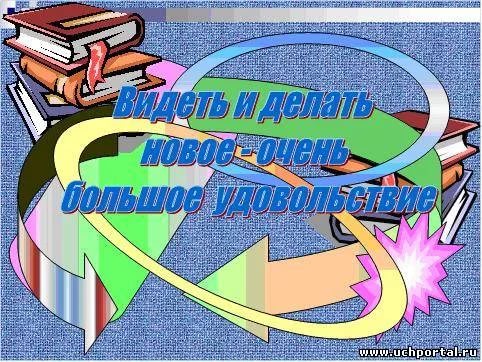 2019 – 2020 учебный годЦели и задачи на 2018-2019 учебный год:Обеспечивать качество, эффективность, доступность, открытость и вариативность образовательных услуг.Использовать в работе модели учета индивидуального прогресса обучающегося и педагога.Использовать на качественно новом уровне формы и методы работы с одаренными, слабоуспевающими, имеющими проблемы со здоровьем детьми.Обогащать традиционную классно-урочную систему активными способами организации учебной, познавательной и развивающей деятельности – конференциями, учебными играми, проектами, фестивалями, образовательными экспедициями, включающими детей в процессы мыслекоммуникации  , необходимые новой школе будущего.Формировать здоровьесберегающую образовательную среду, обеспечивающую сохранение здоровья участников образовательного процесса.Формировать духовно-нравственные основы развития и социализации личности в поликультурной среде на основе толерантного подхода.Создавать условия для продуктивного использования ресурса детства в целях получения образования, адекватного творческой индивидуальности личности и её позитивной социализации.Развивать систему мотивации педагогических и управленческих кадров.Первая четвертьАвгустКорректировка учебного плана.Составление пояснительной записки к учебному плану.Учет учащихся по классам.Оформление личных дел вновь прибывших учащихся.Уточнение кадрового состава школы, распределение учебной нагрузки.Составление расписания учебных занятий, элективных курсов и кружковых занятий.Подготовка к августовскому педсовету.Оформление распорядительной документации к началу нового учебного года.Планирование методической работы и повышения квалификации педагогических работников, планирование работы МС.Подготовка документации для сдачи ОШ-1, РИК. Устройство выпускников школы. Организация участия учителей в предметных конференциях. Уточнение списка должностных обязанностей, номенклатуры дел завуча, циклограммы на учебный год. Состояние учебных кабинетов, паспортизация.Совещание при завуче, совещание МС.СентябрьПроведение инструктажа педагогов по порядку ведения школьнойдокументации.Завершение комплектования элективных курсов и кружковых занятий..Оформление журнала факультативов и классных журналов (распределение страниц классных журналов).Оформление графика лабораторных, практических и контрольных работ.Корректировка учебных программ. Контроль календарно-тематического планирования, его соответствия госстандартам.Организация индивидуального обучения.Корректировка расписания учебных занятий.Оформление стендовой информации в учительской.Посещение уроков молодых специалистов с целью оказания методической помощи.Состояние работы по информатизации учебного процесса в рамках перехода на ФГОС в средней  школе 5,6 ,7,8 классы. Составление графика административных работ на год. Проверка документации школьной библиотекиОрганизация коррекционно-консультативного дежурства.Совещание при завуче, совещание МС.Проверка и утверждение тематических планов.Проверка поурочных планов.Комплексная проверка охвата детей школьного возраста обучением в школе, в системе профессионального образования. Сбор данных о трудоустройстве детей.ОктябрьКлассно-обобщающий контроль в 10 классе.Работа с отстающими, предупреждение неуспеваемости.Обеспечение участия учащихся в школьном туре олимпиад.Проверка журналов. Система опроса (накопление оценок, регулярность проверки знаний, соотношение текущих оценок и оценок за контрольные работы, отслеживание прохождения программ).Работа с детьми, имеющими высокую мотивацию к учебно-познавательной деятельности.Проверка дневников учащихся (правильность, аккуратность, полнота заполнения всех разделов).Организация системы наставничества.Посещаемость занятий в выпускных классах.Проверка прохождения государственных  программ и их практической части. Состояние дисциплины и посещаемости в 9-10 классах.План окончания 1 четверти (последний день, выставление оценок, отчеты учителей).Прием отчетов классных руководителей и учителей по итогам 1                        четверти.13. Анализ учебной работы за 1 четверть.14. СОУ – 1 четверть.15. Подготовка и проведение предметной недели.                        16. Совещание при завуче, совещание МС.17. Контроль за проведением пробных ЕГЭ, ГИА.Вторая четвертьНоябрьВыявление слабоуспевающих, неуспевающих учащихся, окончивших      первую четверть с одной тройкой. Собеседование с учителями, имеющими неуспевающих по итогам первой четверти.Определение направлений работы по предупреждению неуспеваемости.Классно-обобщающий контроль в 5 классе.Посещение уроков аттестующихся учителей.Посещение уроков в выпускных классах.Проверка состояния рабочих тетрадей.Состояние работы по преемственности:  среднее звено.Проверка знаний нормативных документов. Проверка выполнения решений педсовета. Контроль условий, способствующих сохранению и укреплению здоровья учащихся (соблюдение санитарно-гигиенических условий обучения в спортивном зале, кабинетах информатики, химии, физики).Проверка знаний нормативных документов по итоговой аттестации в форме ЕГЭ и ГИА.Проверка состояния работы молодых и вновь прибывших специалистов.Подготовка и проведение предметной недели.Совещание при завуче, совещание МС.ДекабрьПосещение уроков аттестующихся учителей.Проверка ЗУН учащихся на конец первого полугодия по предметам Проверка журналов, своевременности выставления в журнал оценок за письменные работы. Проверка записей в журнале о материале, пройденном на уроке. Составление справки.Анализ пропущенных уроков за первое полугодие.Проверка состояния подготовки учащихся к ГИА, ЕГЭ.СОУ 1 полугодие.Проверка выполнения графика контрольных, практических, лабораторных работ. Прием отчетов классных руководителей, учителей по итогам первого полугодия.Подготовка и проведение предметной недели.Совещание при завуче, совещание МС.Проверка дневников учащихся (правильность, аккуратность, полнота заполнения всех разделов).Контроль за проведением пробных ЕГЭ, ГИА.Анализ учебной работы за 1 полугодие.Подготовка к педсовету. (Итоги 1 полугодия)Третья четвертьЯнварьАнализ проведения и результатов итоговых работ за первое полугодие.Проверка классных журналов (выполнение учебных программ по всем предметам за полугодие, объективность выставления четвертных и полугодовых оценок). Составление справки. Собеседование с учителями.Анализ участия школы в районных мероприятиях.Состояние работы  элективных курсов и кружковых занятий.Посещение уроков в 8-х и 10-х классах.Определение дозировки домашнего задания нормам.Работа с родителями слабоуспевающих и неуспевающих учащихся.Проверка работы учителей, имеющих неуспевающих по предмету.Проведение мер по ликвидации учебной перегрузки (анкетирование, справка).Знакомство с применением ИКТ на уроках, повышение педагогического мастерства. Организация внеурочной деятельности (индивидуальные консультации, элективные курсы в 10-11 кл.)Подготовка и проведение предметной недели.Совещание при завуче, совещание МС.ФевральСбор информации об экзаменах, составление расписания экзаменов в 9 –х классах (пробный вариант)Работа с отстающими учащимися и учащимися, имеющими одну тройку по итогам первого полугодия.Знакомство с выпускниками начальной школы. Организация учебного процесса в 4 классе.Проверка готовности учащихся 9 класса к обучению в старшей школе. КОК.Состояние тетрадей (К/Р, Л/Р, П/Р).Проверка дневников.Состояние формирования коммуникативной компетенции в 4, 8, 10 классах.Посещение уроков аттестующихся учителей.Проверка дозировки домашнего обучения. Проверка готовности учащихся 9 класса к старшей школе, выяснение образовательных намерений.Подготовка и проведение предметной недели.Совещание при завуче, совещание МС.МартОформление уголка по подготовке к экзаменам.Работа с инструкцией по проведению экзаменов. План работы по подготовке к итоговой аттестации.Организация работы по сохранению и укреплению здоровья педагогов.Анализ учебной работы за 3 четверть.Прием отчетов классных руководителей и учителей по итогам учебной работы в третьей четверти.Выполнение графика контрольных, практических, лабораторных работ. Контроль за организацией повторения пройденного материала.СОУ – 3 четверть.Проверка классных журналов.Проверка прохождения учебных программ.Обмен опытом к педсовету. Посещение уроков.Состояние работы по подготовке к ЕГЭ и ГИА.Подготовка и проведение предметной недели.Совещание при завуче, совещание МС.Контроль за проведением пробных ЕГЭ, ГИА.Собрание с родителями будущих первоклассников.Четвертая четвертьАпрель1. Контроль за состоянием ЗУН, прохождением учебных программ.2. Тренировочные экзаменационные работы по русскому языку и математике в 9 и 11 классах.3. Обсуждение практического экзаменационного материала.                        4.Организация повторения по учебным предметам.5. Оформление школьного стенда по подготовке к экзаменам для учащихся. 6. 6. Оформление стенда  по подготовке к экзаменам учителей.7. Составление расписания экзаменов итоговой аттестации.8. Утверждение списочного состава экзаменационных комиссий.9. Составление графика консультаций и индивидуальных занятий по подготовке к экзаменам.10. Составление таблицы экзаменационных предметов по выбору. Уточнение списков учащихся. Проведение анкет в 9 и 10 классах11. Выявление учащихся, сдающих экзамены в щадящем режиме.12. Проверка обеспеченности учебниками на следующий учебный год, формирование УМК.                        13. Подготовка и проведение предметной недели.14. Ознакомление с нормативно-правовой базой итоговой государственной аттестации педколлектива, учащихся и родителей.15. Совещание при завуче, совещание МС.МайАнализ итогового контроля ЗУН и ВШК за учебный год.Корректировка расписания экзаменов, консультаций. Распределение кабинетов на время проведения экзаменационной сессии. Проверка готовности кабинетов к проведению экзаменов.Утверждение расписания экзаменов, консультаций, экзаменационных комиссий.Оформление административной папки к экзаменам и классных экзаменационных тетрадей.Проверка подготовки к экзаменам (практические материалы к экзаменационным билетам, школьно-письменные принадлежности).Родительские собрания по вопросам итоговой аттестации учащихся 9 и 11 классов.Анализ учебной работы за 2018-2019 учебный год.. Прием отчетов классных руководителей и учителей по итогам учебного года. Проверка выполнения учебных программ. Объективность выставления годовых оценок. Подготовка к педсовету о допуске учащихся 9 и 11 классов к итоговой аттестации. Расстановка кадров на следующий учебный год. Составление учебного плана на следующий учебный год. Анализ участия школы в районных мероприятиях. Анализ тестирования в 9 и 11 классах. Состояние психологической готовности выпускников к итоговой аттестации. Определение уровня тревожности. Проверка журналов. Проверка личных дел учащихся.Совещание при завуче, совещание МС.Контроль за проведением пробных ЕГЭ, ГИА.ИюньПодготовка и проведение итоговой аттестации в 9 и 11 классах. Контроль за качеством экзаменационных документов. Подведение итогов экзаменационной сессии. Контроль за оформлением аттестатов выпускников 9, 11 классов.Итоговая проверка классных журналов, журналов индивидуальных занятий, надомного обучения перед сдачей их в канцелярию.Подготовка к итоговому педсовету по итогам экзаменов и выпуска учащихся.Составление плана внутришкольного контроля на следующий учебный  год.Составление плана работы на следующий учебный год.Составление аналитического отчета в Управление образования.